Kategorie B 	 PlusEnergieBauten 	 PlusEnergieBau®-Diplom 2014Die Familie Viva installierte auf ihrem bestehenden Einfamilienhaus (EFH) in Münchenstein/BL im Frühling 2014 eine 14 kWp-PV-Anlage mit monokristallinen Solarzellen. Die dach-, first- und seitenbündig integrierte Anlage erzeugt auf dem Ost-West-Dach und an der Südfassade jährlich 12’000 kWh Solarstrom. Da das EFH bereits über eine Luft-Wärmepumpe (WP) verfügt, lässt sich der Gesamtenergiebedarf von 10’100 kWh pro Jahr problemlos mit dem Ertrag der neuen PV- Anlage decken. Mit dem Solarstromüberschuss von 1’920 kWh/a weist der PlusEnergieBau ei- nen Eigenenergieversorgungsgrad von 119% auf.119%-PEB-EFH Viva, 4142 Münchenstein/BLDie Familie Viva aus Münchenstein/BL lebt bereits seit mehr als 10 Jahren in ihrem EFH. Der Gesamtenergiebedarf des EFH mit ei- ner Energiebezugsfläche von 314 m2 liegt bei 10’100 kWh pro Jahr.Durch die Installation der 84 m2 grossenPV-Anlage optimierte die Familie Viva ihrren.  Die  notwendige  Ladevorrichtung  für das Elektrofahrzeug ist bereits vorhanden.Mit einer Eigenenergieversorgung von 119% wird das EFH Viva mit dem Schweizer PlusEnergieBau-Diplom 2014 ausgezeich- net.Eigen-EV:  m2kWp  kWh/m2a	%	kWh/aEinfamilienhaus energetisch. Die monokris- talline Anlage mit fünf verschiedenen Aus- richtungen erzeugt jährlich 12’000 kWh. Gelungen ist die sorgfältige Integration der vertikalen Solaranlage an der Südfassade.Der Solarstromüberschuss von 1’920 kWh/a wird momentan noch ins öffentliche Netz gespeist. Künftig soll damit ein Elektro- auto betrieben werden. Dieses könnte mit dem erzeugten Solarstromüberschuss jähr- lich ungefähr 19’200 km emissionsfrei fah-PV:	84   13.8	142.9	119	12’000Energiebilanz (Endenergie)	%	kWh/aEigenenergieversorgung:	119	12’000Gesamtenergiebedarf:	100	10’078Solarstromüberschuss:	19	1’922◊ Bestätigt von EBM am 24.7.2014 Rolf Stöckli, Tel. 061 415 45 23Beteiligte PersonenStandort und Bauherrschaft: Sergio und Isabelle Viva Schulstrasse 5, 4142 MünchensteinTel. 061 411 49 43sergioviva@hotmail.comPV-Anlage:Claudius Bösiger, PlanEco GmbH Tramstrasse 66, 4142 MünchensteinTel. 061 411 25 23, c.boesiger@planEco.ch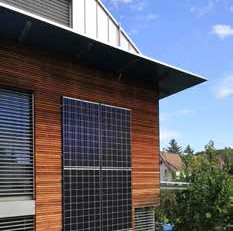 1	2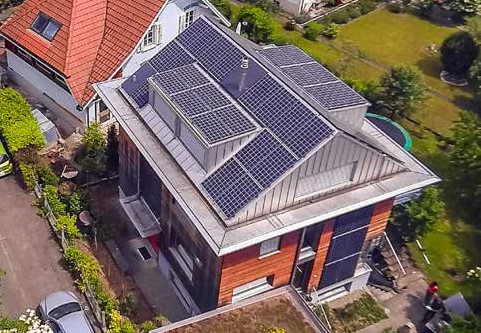 Die 13.8 kWp-PV-Anlage erzeugt 12’000 kWh/a oder 119% des Gesamtenergiebedarfs. Mit dem Solarstromüberschuss von 1’920 kWh/a könnte ein Elektroauto jährlich etwa 19’200 km emissionsfrei fahren.Die gut integrierte Fassadenanlage verbessert die energetische Winterenergiebilanz.56     |    Schweizer Solarpreis 2014    |    Prix Solaire Suisse 2014